Хакуринохабльское муниципальное бюджетное дошкольное образовательное учреждение «Детский сад общеразвивающего вида №1 «Насып»Воспитатель: Шевоцукова М.Ра. Хакуринохабль2021гПрограммное содержание:Уточнить представление детей о бумаге, формировать основы знаний о её свойствах.Развивать познавательную активность детей в ходе совместной исследовательской деятельности и практических опытов с бумагой.Обобщить знания детей о значении бумаги в повседневной жизни. Научить определять свойства бумаги (впитывает воду, мнется, режется, горит).Развивать связную речь посредством полных ответов на вопросы; учить делать выводы о проделанной работе.Ход занятия:Воспитатель: Здравствуйте, ребята! Закройте глаза… (шелест бумаги) Что это за звук?Дети: Бумага.Воспитатель: Сейчас я вам загадаю загадку, и мы убедимся, что вы были правы!На чем мы пишем что-нибудь,На чем мы любим рисовать,Что можно скомкать и согнутьИ даже трубочкой свернуть?А ну, попробуй угадать!Воспитатель: Да, дети, вы были совершенно правы, сегодня мы с вами поговорим о бумаге. Кто мне подскажет, из чего изготавливают бумагу?Дети: Бумагу изготавливают из деревьев.Воспитатель: Верно, в нашей обыденной жизни мы встречаемся с бумагой постоянно. И сейчас вы ее, скорее всего, видите. Назовите мне предметы в нашей группе, которые сделаны из бумагиДети: (тетради, книги, прописи, коробки, газеты, журналы и т. д.)Воспитатель: Почему все эти предметы нужны нам с вами в детском саду?Дети (ответы)    Воспитатель:Отгадайте-ка мою загадку!Склеите корабль, солдата,Паровоз, машину, шпагу.А поможет вам, ребята,Разноцветная…Воспитатель: Проведем опыты! А где проводятся опыты?Дети: В лаборатории.Физкультминутка:По дорожке, по дорожкеСкачем мы на правой ножке.И по этой же дорожкеСкачем мы на левой ножке.По тропинке побежим,До доски мы добежим.Стоп. Немножко отдохнем.Дальше мы пешком пойдем.Дети подходят к столам, у каждого на тарелочке лежит по 3 листочка бумаги, клей, ножницы. Перед каждым ребенком стоит чашечка с водой.Воспитатель: Дети, проходим к своим местам. Опыт 1. Рассмотреть бумагу и назвать ее признаки (гладкая, цветная, белая, легкая, тонкая)Опыт 2. Сложить бумагу в несколько раз и вернуть в исходное положение. Вывод: бумагу можно сложить, на месте сгиба остается след.Опыт 3. Предложить детям разрезать бумагу по месту сгиба. Вывод: бумагу можно разрезать.Опыт 4. Предложить детям одну половину разрезанного листа разорвать. Вывод: бумага рвется, это значит, что она непрочная.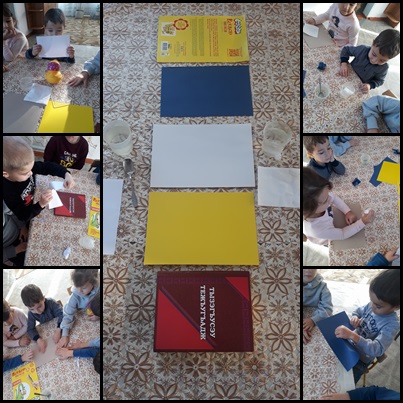 Опыт 5. Предложить детям приклеить оторванную часть. Вывод: бумагу можно склеить.Опыт 6. Кусочки бумаги опускаем в мисочку с водой. Вывод: бумага впитывает воду и намокая, тонет.Воспитатель: Дети, а теперь нам пора возвращаться в группу.Возвращаемся на свои местаВоспитатель: Давайте назовем свойства бумаги, которые мы только что определили.Дети: (ответы)Рефлексия:-С чем мы с вами знакомились?-Что нового сегодня вы узнали?-Что именно понравилось?-Ребята, о чем мы сегодня с вами говорили?